令和　　年　　月　　日　沖縄県立総合教育センター　所長　殿宿泊施設使用許可願　下記のとおり施設の使用を希望しますので、許可を願います。記・・・・・・・・・・・・・・・・・【以下は記入しない】・・・・・・・・・・・・・・・・・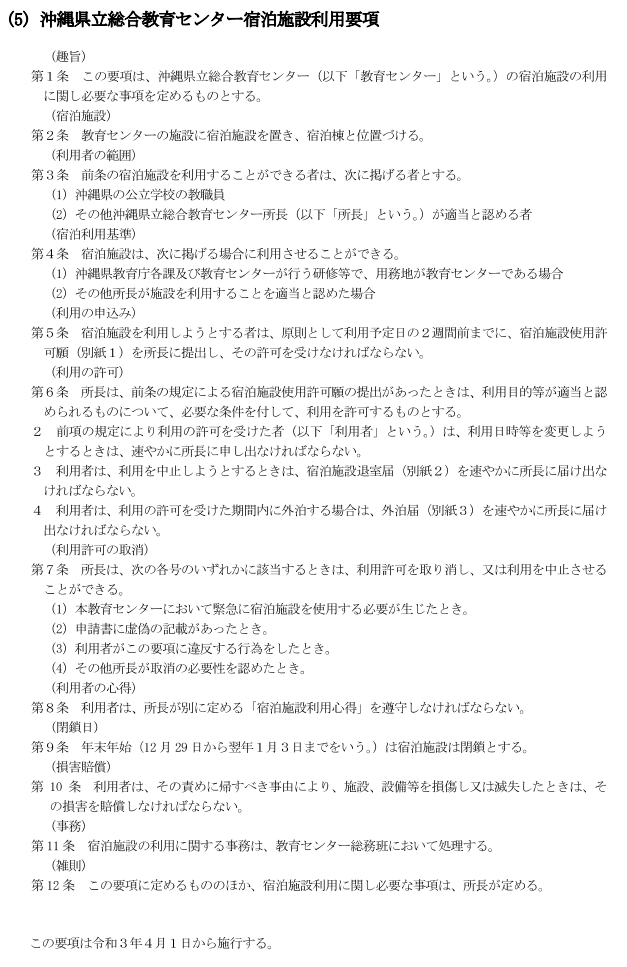 所属学校名･園名氏　名所属学校･園電話番号TEL：緊急時連絡先及び電話番号１　使用目的Ａ．長期研修Ｂ．短期研修Ｃ．その他（研修名）（研修名）２　使用期間入室日令和　　年　　月　　日（　　）から　　　日間２　使用期間退室日令和　　年　　月　　日（　　）まで　　　日間３　確約事項使用にあたっては、「宿泊施設利用心得」を遵守します。使用にあたっては、「宿泊施設利用心得」を遵守します。使用にあたっては、「宿泊施設利用心得」を遵守します。所長担当総括担当班長総務班長総務主査総務担当※ 総務班記入部屋番号（　　　号室）　□ 関係班（　　　　　　　班）へ連絡済　□ 関係班（　　　　　　　班）へ連絡済